  子ども食堂応援セミナー in中北地域 　子ども食堂は、地域の中で子どもを育てる場であり、その役割は重要となっています。実際の活動の様子を知っていただき、出来る範囲で活動に参加してみませんか。１　日時　　令和４年１０月２５日（火）１８時～２０時２　場所　　山梨県立国際交流センター　会議室　（甲府市飯田2-2-3）３　内容　 ①山梨県における子ども食堂の多彩な活動について　　　　　　　　　　　やまなし地域こども食堂ネットワーク にじいろのわ　代表　内藤　陽一　さん②子ども食堂の意義、開設・運営のノウハウ、全国の取り組み事例等（一社）全国食支援活動協力会　専務理事　平野　覚治　さん③参加者意見交換④子ども食堂サポーター制度の紹介（山梨県）4 対象者　・子ども食堂やボランティア活動に関心のある方（大学生、高校生含む）・社会貢献活動に関心がある企業、団体・子ども食堂の運営者、スタッフ　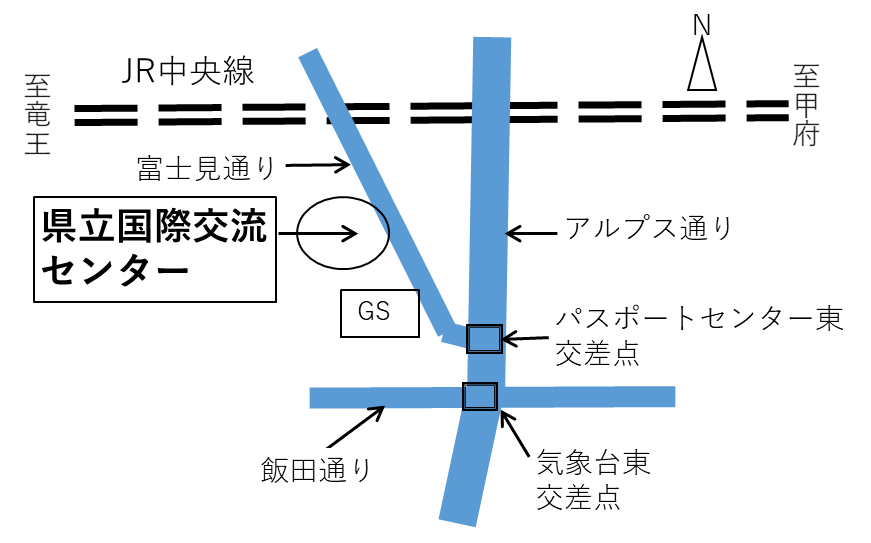 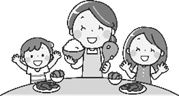 子ども食堂応援セミナー（10.25）参加申込書（留意事項）※　　急遽中止するなど事務局からご連絡する場合がございますので、日中ご連絡のつく電話番号又はメールアドレスをご記入ください。※　　一般参加の場合、所属欄は「一般」とご記入ください。※　　お申込みいただいた個人情報については、本セミナーに関する目的以外で使用または第三者に提供することはありません。①氏名②所属③電話番号④メールアドレス質問事項（講師への質問がありましたら、ご記入ください）